PRESSEMITTEILUNGDüsseldorf, April 2021Weber: Fliesenguide neu aufgelegtDas bewährte Nachschlagewerk als eBook und gedruckt / Alles, was Fliesenleger wissen müssenSeit über 20 Jahren bringt Saint-Gobain Weber regelmäßig die Weber Guides heraus und hat damit Standards gesetzt. Ab sofort ist eine neue Ausgabe des Fliesenguide, dem anerkannten Leitfaden für Fliesen-Profis, verfügbar. Sie wurde umfassend überarbeitet und ergänzt. Die Publikation enthält aktualisierte produkt- und verarbeitungstechnische Angaben zu allen Fliesenverlegesystemen von Weber, ist jedoch weit mehr als „nur“ eine Produktübersicht.  53 Anwendungstipps geben konkrete Schritt-für-Schritt-Anleitungen für unterschiedlichste Anwendungssituationen, darunter beispielsweise ein neuer Tipp zum sicheren „Abdichten von Badewannen und Duschtassen“. Weitere Serviceseiten decken von Taupunkttabellen bis zu einer Übersicht über Druckfestigkeitsklassen für Estriche alle Fragen ab, die im Arbeitsalltag eines Weber Partnerbetriebs auftauchen. Natürlich findet der Nutzer auch sämtliche Kontaktkanäle, seien es die Adressdaten aller Weber Werke und Kundenservice-Standorte, die neue Nummer der Technischen Hotline oder Infos zum weber messenger.  Der aktuelle Weber Fliesenguide steht – wie der Bautenschutz-, Boden- und Fassadenguide – unter www.de.weber als eBook zum Download zur Verfügung. Über Weber und die Weber Fachhandelspartner ist er zudem kostenlos als Printversion erhältlich.	Zeichen Fließtext (inkl. Leerzeichen): 1.294Bildmaterial:             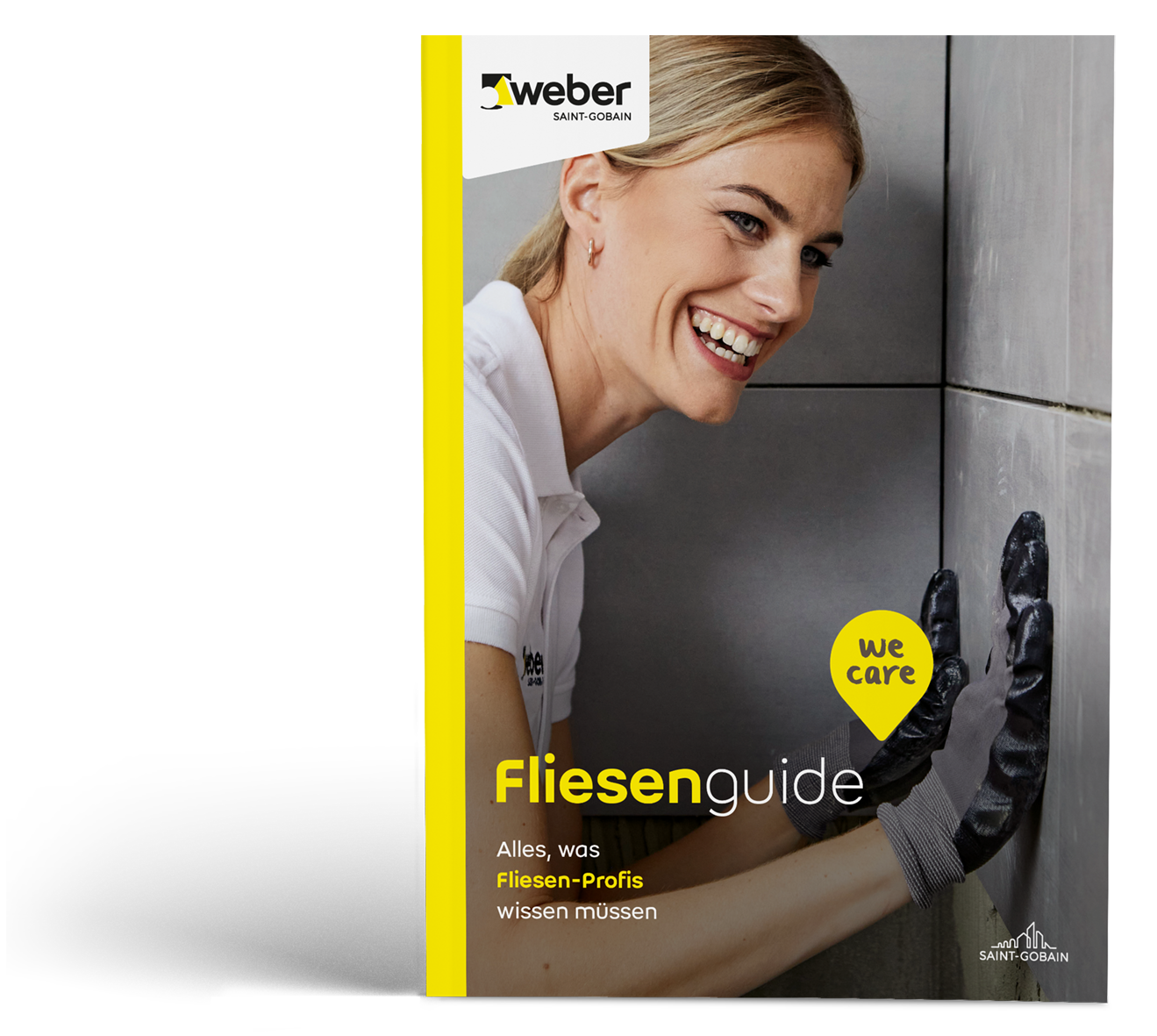 BU: Mit dem neuesten Fliesenguide erhalten Nutzer wie immer umfangreiche Informationen rund um alle Weber Fliesenverlegesysteme. Foto: Saint-Gobain WeberÜber Saint-Gobain WeberDie Saint-Gobain Weber GmbH ist bundesweit einer der führenden Baustoffhersteller und bietet über 800 Premium-Lösungen in den Segmenten Putz- und Fassadensysteme, Fliesen- und Bodensysteme sowie Bautenschutz- und Mörtelsysteme. Die in der Branche einzigartige Bandbreite an Produkten, Systemen und Services macht das Unternehmen zum kompetenten Partner für ganzheitliche Bauplanung und -ausführung.  In Deutschland produziert Weber an 14 regionalen Standorten und kann damit schnell auf Kundenbedürfnisse reagieren. Daneben prägt insbesondere eine hohe Innovationskraft das Profil von Saint-Gobain Weber. Der Fokus der vielfach ausgezeichneten Neuentwicklungen liegt auf wohngesunden, umweltschonenden Baustoffen. Weber ist Teil der Saint-Gobain-Gruppe, dem weltweit führenden Anbieter auf den Märkten des Wohnens und Arbeitens.Kontakt:Saint-Gobain Weber GmbHChristian PoprawaSchanzenstraße 84 40549 DüsseldorfTel.: (0211) 91369 280Fax: (0211) 91369 309E-Mail: christian.poprawa@sg-weber.de www.de.weber